. 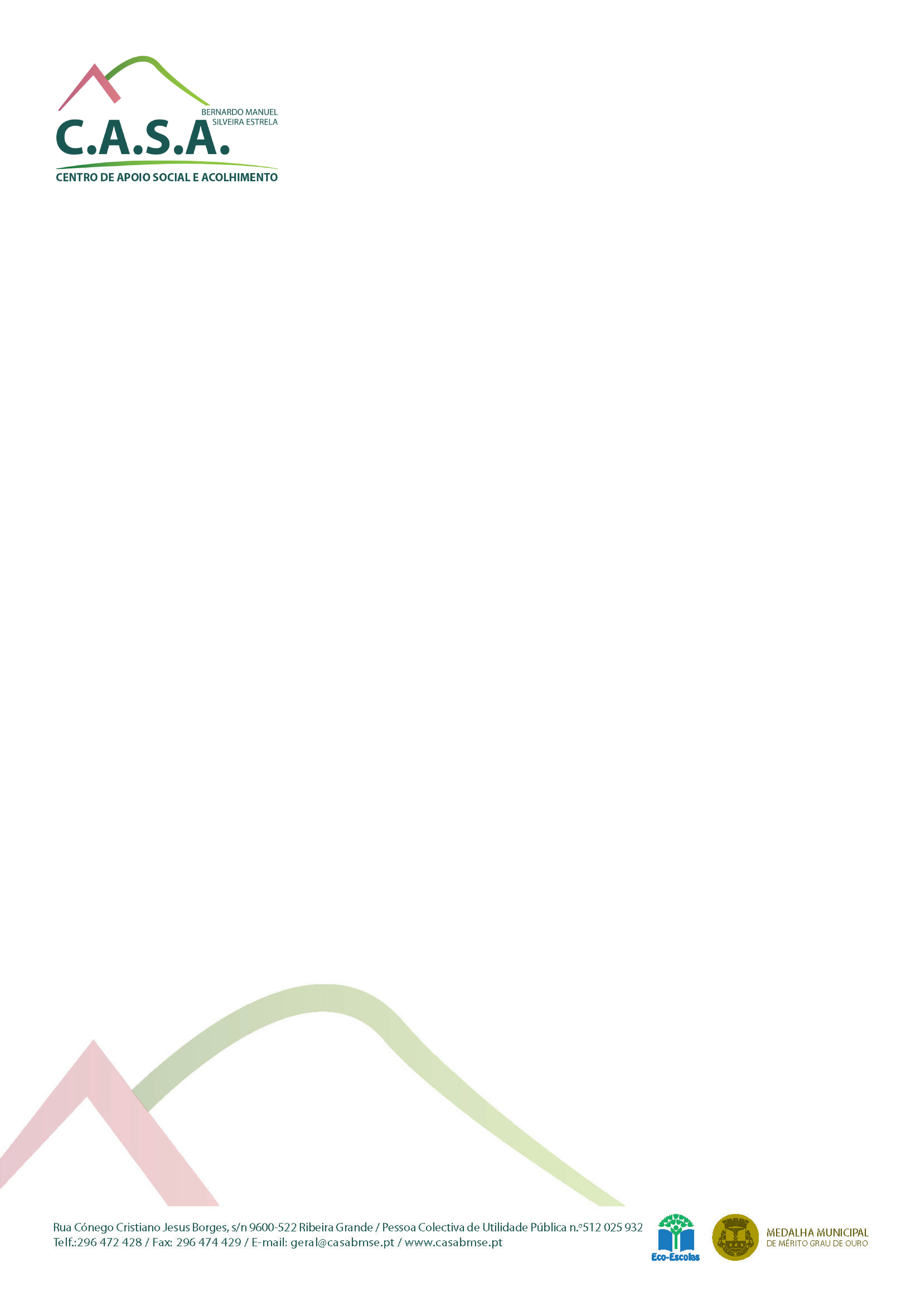 Ficha de InscriçãoAÇÃO DE FORMAÇÃO “Avaliação e Intervenção com Crianças Multilingues”PARTICIPANTEENTIDADE PATRONALINSCRIÇÕES: de 28 a 8 de novembro de 2022 CONFIRMAÇÃO de inscrições: até 9 de novembro 2022Valor da Inscrição 120.00€ A presente ficha de inscrição encontra-se disponível no site da Instituição: http://www.casabmse.pt.Procedimentos:1.	Realizar o pagamento através do NIB PT 50 0018 0008 06079353020 29, colocar o nome da inscrição;2.	Enviar email com comprovativo de pagamento para o endereço eletrónico (formacao@casabmse.pt).3.	Recebe depois um email a confirmar a sua inscrição.Informações adicionais•	Vagas limitadas;•	Caso não se alcance o número mínimo de participantes a formação poderá ser adiada ou cancelada, ficando salvaguardada a devolução total do valor pago;Em caso de desistência, só será feita a devolução do valor pago quando esta for comunicada até ao fecho das inscrições (salvo exceções).A organização reserva-se ao direito de recolha de imagens para efeitos de divulgação.Nome completo*:NIF*: Nome completo*:NIF*: Profissão*:Tlm*:Email*:Email*:Nome:Autorizo, os presentes dados a serem utilizados para a divulgação de outras atividades da InstituiçãoSimNão